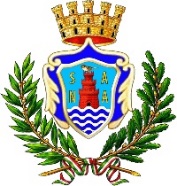 COMUNE DI ANTRODOCOProvincia di RIETIAvviso per la Costituzione di una Comunità Energetica Rinnovabile  di AntrodocoSi rende noto che il Comune di Antrodoco in collaborazione con l’Università Sapienza di Roma sta dando il via alla costituzione di una Comunità Energetica sul territorio comunale.Il progetto, a forte carattere sperimentale, è aperto alla partecipazione di tutti i cittadini proprietari di un punto di consegna elettrico nel Comune di Antrodoco (POD, Point of Delivery). Questo è l’unico vincolo per poter fare richiesta, il possesso di impianti a fonte rinnovabile o la volontà di installarne è facoltativo e va comunicato nella Manifestazione d’Interesse.L’obiettivo principale dell’iniziativa è quello di promuovere l’integrazione delle fonti di generazione rinnovabili coinvolgendo attivamente la popolazione nel delicato dibattito sul tema della transizione energetica ed ecologica. I proventi derivanti dagli incentivi per Comunità Energetica verranno utilizzati per ripagare i costi di avvio ed installazione degli impianti, per promuovere progetti di salvaguardia ambientale e generazione rinnovabile ed infine per incentivare i partecipanti ad un consumo responsabile della fonte energetica.È possibile consultare l’Atto d’indirizzo della nascente Comunità Energetica sul sito del Comune come allegato alla Delibera Comunale n. XX del XXXXXXXXXPer il recepimento della Legge 8/2020 al momento in Italia i partecipanti ad una stessa Comunità Energetica devono essere connessi alla rete elettrica di bassa tensione attraverso la medesima cabina di trasformazione MT/BT. Questo porta il progetto ad avere più fasi: in questa prima fase di avviamento verranno coinvolti i proprietari che ne faranno richiesta afferenti alla cabina di BT ubicata nella zona geografica di Antrodoco.Rimane di fondamentale importanza la ricezione di Manifestazioni di interesse (compilando il file in allegato ed inviandolo alla mail comunediantrodoco@legalmail.it) dal maggior numero possibile di residenti per sondare la possibilità di estensione del progetto all’intero territorio comunale nei prossimi mesi.Il Sindaco Alberto Guerrieri